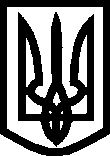 УКРАЇНА ВИКОНАВЧИЙ КОМІТЕТМЕЛІТОПОЛЬСЬКОЇ  МІСЬКОЇ  РАДИЗапорізької областіР О З П О Р Я Д Ж Е Н Н Яміського голови 15.05.2018		                                     	         				 № 249-рПро внесення змін до розпорядженняміського голови від 15.05.2017  № 219-р  (зі змінами)Керуючись ст. 42   Закону України «Про місцеве самоврядування в Україні», відповідно до постанови Кабінету Міністрів України від 19.10.2016 № 736 «Про затвердження Типової інструкції про порядок ведення обліку, зберігання, використання і знищення документів та інших матеріальних носіїв інформації, що містять службову інформацію», на виконання розпорядження голови Запорізької обласної державної адміністрації від 16.11.2016 № 667 «Про розробку Інструкції про порядок ведення обліку, зберігання, використання і знищення документів та інших матеріальних носіїв інформації, що містять службову інформацію в Запорізькій облдержадміністрації, місцевих органах виконавчої влади», у зв’язку зі зміною назви відділу:1. Внести зміни до розпорядження міського голови від 15.05.2017 № 219-р          «Про організацію роботи з документами, які містять службову інформацію («ДСК»),       у виконавчому комітеті Мелітопольської міської ради Запорізької області» зі змінами, внесеними розпорядженням міського голови від 19.05.2017 № 230-р, а саме викласти                в новій редакції  пункт 1: «Організацію роботи з документами та іншими матеріальними носіями інформації, що містять службову інформацію, у виконавчому комітеті Мелітопольської міської ради Запорізької області   покласти на відділ з мобілізаційної та оборонної роботи й управління містобудування та архітектури».2. Контроль за виконанням цього розпорядження залишаю за собою.Мелітопольський міський голова 						С.А. МінькоПерший заступник міського голови з питань діяльності виконавчих органів ради 						     І.В. Рудакова